Rysunek do zadania 1.   Rysunek do zadania 3.  Rysunek do zadań 4.3.–4.4.
Rysunek do zadania 5.  Rysunek do zadania 7.  Rysunek do zadania 8.1.  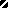 